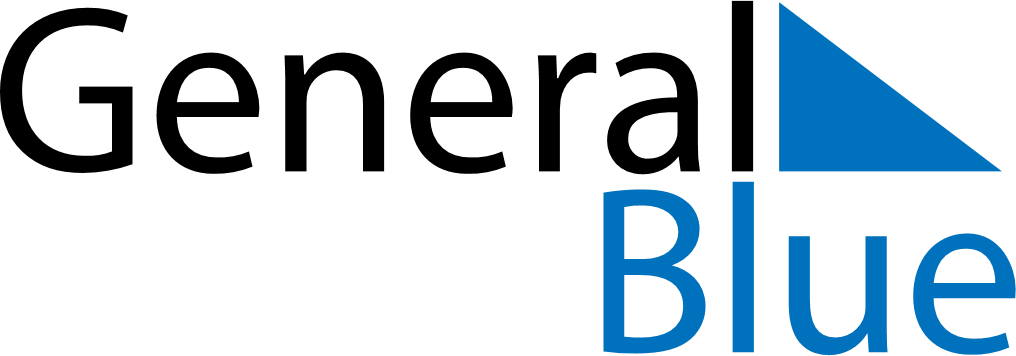 May 2024May 2024May 2024May 2024May 2024May 2024Gardabaer, IcelandGardabaer, IcelandGardabaer, IcelandGardabaer, IcelandGardabaer, IcelandGardabaer, IcelandSunday Monday Tuesday Wednesday Thursday Friday Saturday 1 2 3 4 Sunrise: 4:59 AM Sunset: 9:50 PM Daylight: 16 hours and 50 minutes. Sunrise: 4:56 AM Sunset: 9:53 PM Daylight: 16 hours and 57 minutes. Sunrise: 4:52 AM Sunset: 9:56 PM Daylight: 17 hours and 3 minutes. Sunrise: 4:49 AM Sunset: 9:59 PM Daylight: 17 hours and 10 minutes. 5 6 7 8 9 10 11 Sunrise: 4:45 AM Sunset: 10:02 PM Daylight: 17 hours and 17 minutes. Sunrise: 4:42 AM Sunset: 10:06 PM Daylight: 17 hours and 23 minutes. Sunrise: 4:39 AM Sunset: 10:09 PM Daylight: 17 hours and 30 minutes. Sunrise: 4:35 AM Sunset: 10:12 PM Daylight: 17 hours and 36 minutes. Sunrise: 4:32 AM Sunset: 10:15 PM Daylight: 17 hours and 43 minutes. Sunrise: 4:29 AM Sunset: 10:19 PM Daylight: 17 hours and 50 minutes. Sunrise: 4:25 AM Sunset: 10:22 PM Daylight: 17 hours and 56 minutes. 12 13 14 15 16 17 18 Sunrise: 4:22 AM Sunset: 10:25 PM Daylight: 18 hours and 3 minutes. Sunrise: 4:19 AM Sunset: 10:28 PM Daylight: 18 hours and 9 minutes. Sunrise: 4:15 AM Sunset: 10:32 PM Daylight: 18 hours and 16 minutes. Sunrise: 4:12 AM Sunset: 10:35 PM Daylight: 18 hours and 22 minutes. Sunrise: 4:09 AM Sunset: 10:38 PM Daylight: 18 hours and 29 minutes. Sunrise: 4:06 AM Sunset: 10:41 PM Daylight: 18 hours and 35 minutes. Sunrise: 4:03 AM Sunset: 10:45 PM Daylight: 18 hours and 41 minutes. 19 20 21 22 23 24 25 Sunrise: 4:00 AM Sunset: 10:48 PM Daylight: 18 hours and 48 minutes. Sunrise: 3:56 AM Sunset: 10:51 PM Daylight: 18 hours and 54 minutes. Sunrise: 3:53 AM Sunset: 10:54 PM Daylight: 19 hours and 0 minutes. Sunrise: 3:50 AM Sunset: 10:57 PM Daylight: 19 hours and 7 minutes. Sunrise: 3:47 AM Sunset: 11:01 PM Daylight: 19 hours and 13 minutes. Sunrise: 3:44 AM Sunset: 11:04 PM Daylight: 19 hours and 19 minutes. Sunrise: 3:41 AM Sunset: 11:07 PM Daylight: 19 hours and 25 minutes. 26 27 28 29 30 31 Sunrise: 3:39 AM Sunset: 11:10 PM Daylight: 19 hours and 31 minutes. Sunrise: 3:36 AM Sunset: 11:13 PM Daylight: 19 hours and 37 minutes. Sunrise: 3:33 AM Sunset: 11:16 PM Daylight: 19 hours and 42 minutes. Sunrise: 3:30 AM Sunset: 11:19 PM Daylight: 19 hours and 48 minutes. Sunrise: 3:28 AM Sunset: 11:22 PM Daylight: 19 hours and 54 minutes. Sunrise: 3:25 AM Sunset: 11:25 PM Daylight: 19 hours and 59 minutes. 